Fill in the missing numbers by figuring out the pattern. The first one is done for you.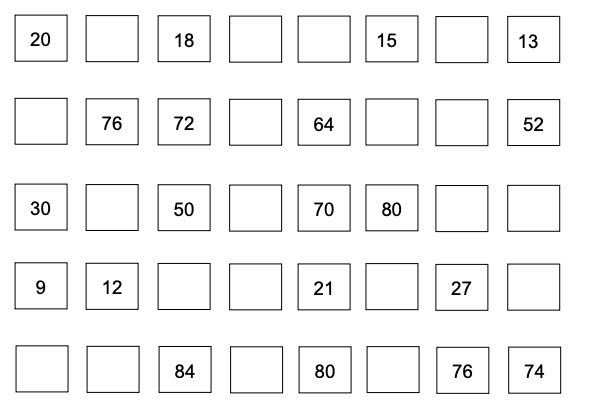            19                     17         16                    14